Эколята – юные защитники природы Дети разновозрастной группы  МКДОУ «Глебовский  детский сад» Фатежского района  приняли активное участие в  празднике Эколят – юные защитники природы. А  подружиться с природой, понять и полюбить её помогали детям   весёлые сказочные герои. Они родились в лесу  и знают о нём всё,  или почти всё.  Дети познакомились с  Шалуном,  Умницей,  Тихоней и Ёлочкой.  Ёлочка пришла к ребятам в гости, поиграла с ними в игру "Потопаем,  похлопаем", с помощью которой выяснила:  знают ли дети правила поведения в лесу.   Эколята-это настоящие друзья природы, которые хотят сделать мир чище, которые мечтают спасти окружающую среду от загрязнений!В заключении нашего праздника- посвящения мы произнесли «Клятву эколят - молодых защитников природы», детям были вручены экологические медальки.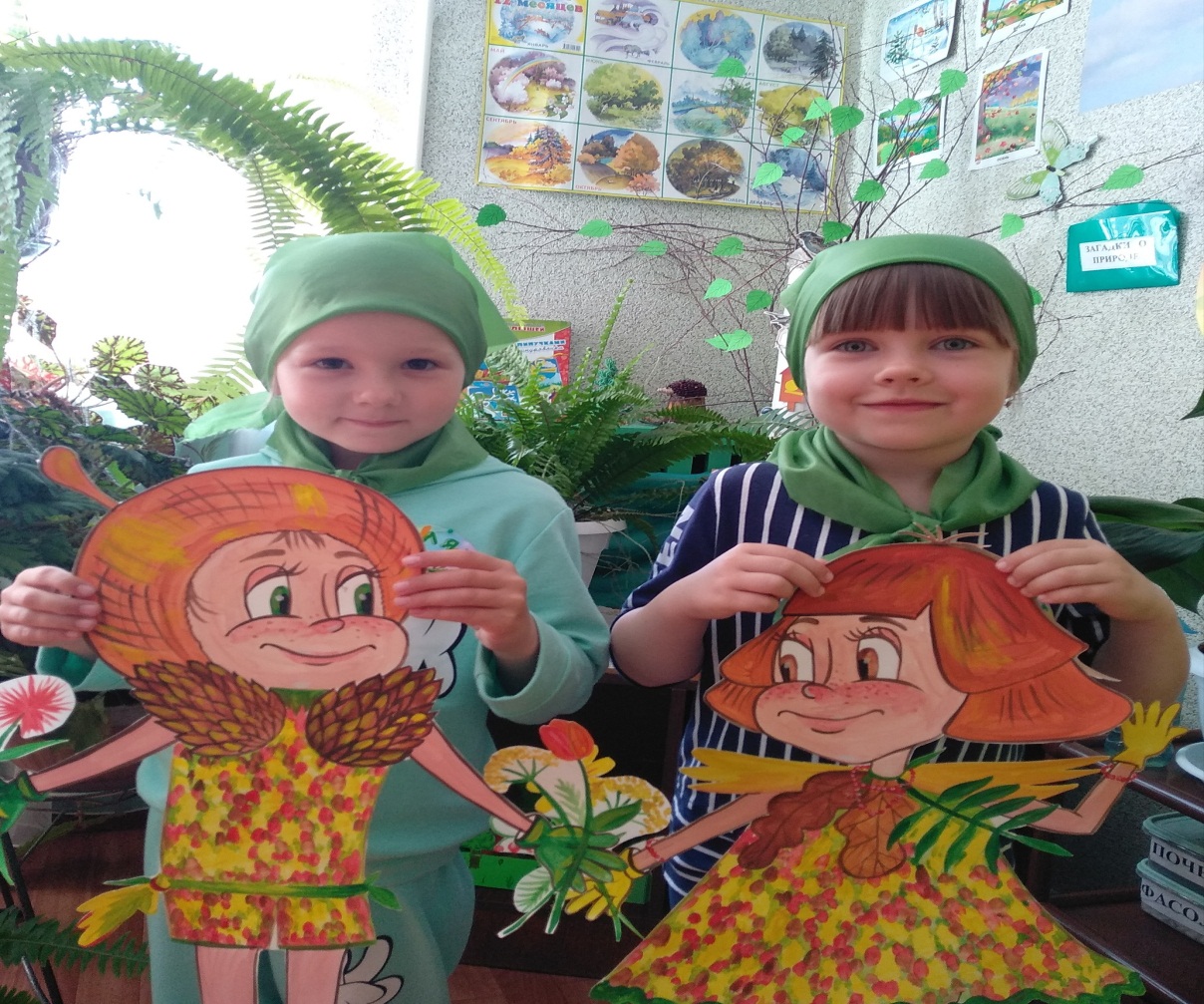 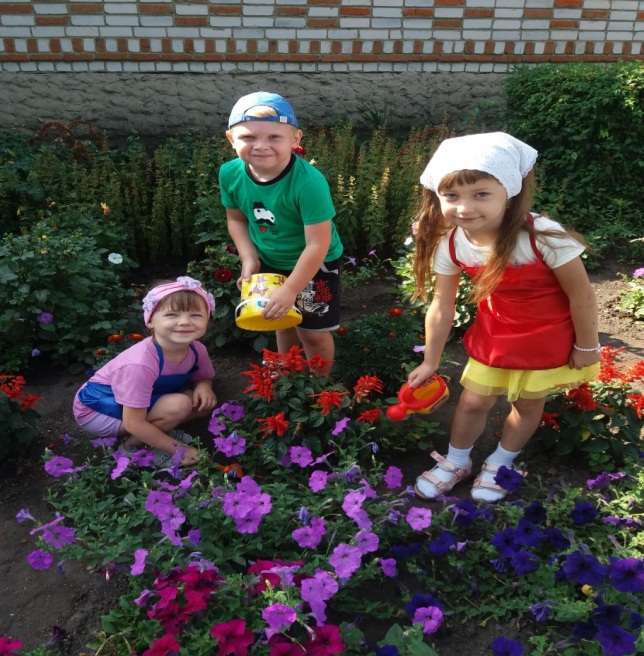 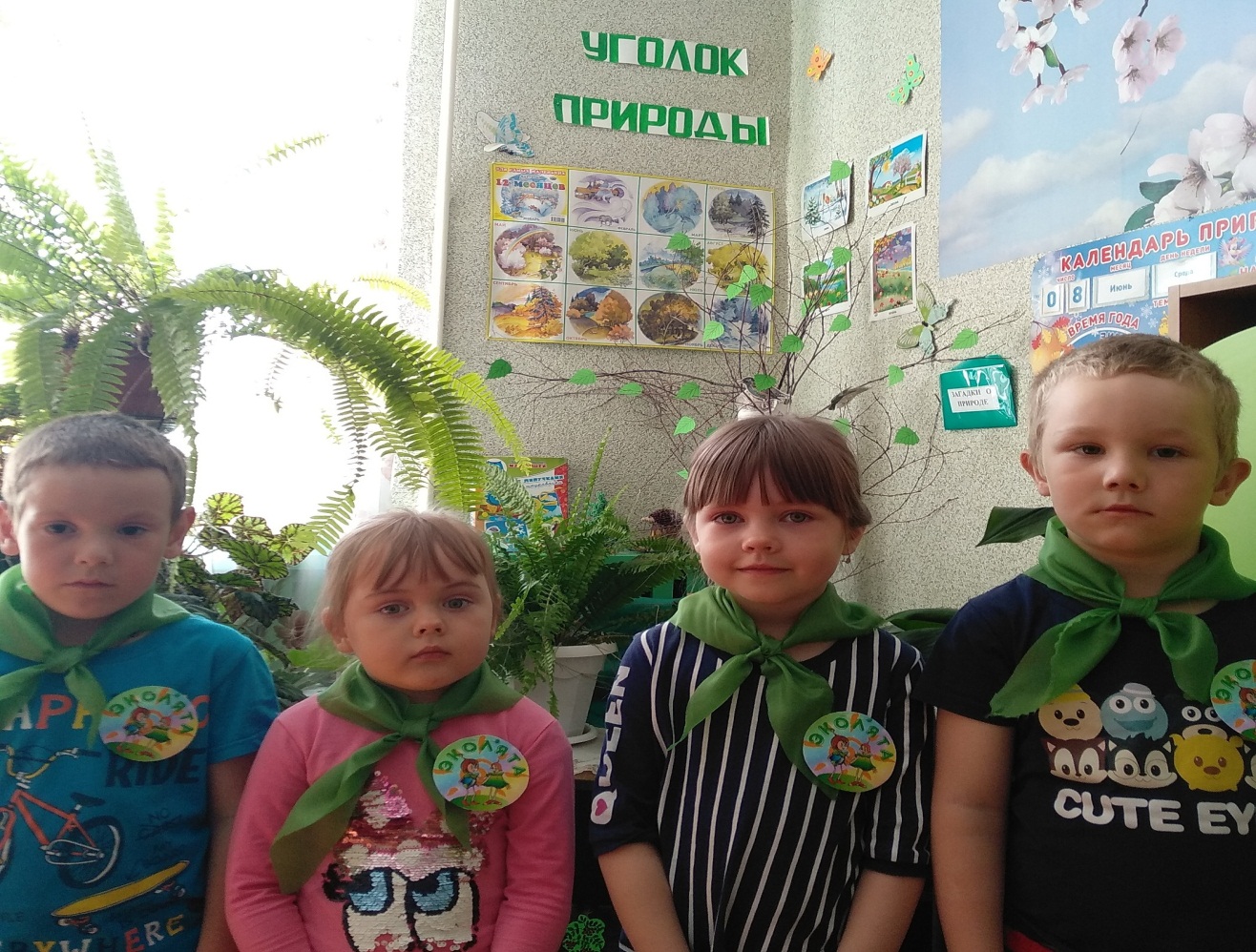 